STRUCTURE AND PROPERTIES OF MATTER PROFICIENCY SCALE	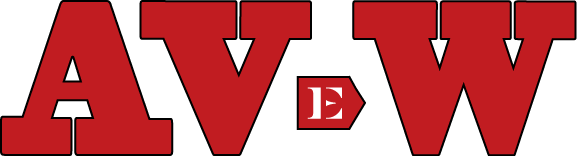 Performance TrackerPick two assignments/activities to showcase in your portfolio along with this completed proficiency scale document (one of your choices should be summative). Complete a reflection for one piece of your choice.F = Formative (practice)  S = Summative (final test/project)Summative assessments and assignments carry the most weight.Please complete the following at the end of the unit:Name:Science Core:Types of Energy Learning Target:  I explain the structure, properties, and interactions of matter.Types of Energy Learning Target:  I explain the structure, properties, and interactions of matter.Types of Energy Learning Target:  I explain the structure, properties, and interactions of matter.Types of Energy Learning Target:  I explain the structure, properties, and interactions of matter.Types of Energy Learning Target:  I explain the structure, properties, and interactions of matter.Score 4.0In addition to score 3.0 performance, the student demonstrates in-depth inferences and applications that go beyond what was taught. Student consistently scores a 4.0 on target related assessments. In addition to score 3.0 performance, the student demonstrates in-depth inferences and applications that go beyond what was taught. Student consistently scores a 4.0 on target related assessments. In addition to score 3.0 performance, the student demonstrates in-depth inferences and applications that go beyond what was taught. Student consistently scores a 4.0 on target related assessments. In addition to score 3.0 performance, the student demonstrates in-depth inferences and applications that go beyond what was taught. Student consistently scores a 4.0 on target related assessments. Score 3.0The student will (supporting learning targets):Compare compounds and mixturesExamine atomic compositionMake sense of information to describe how synthetic materials come from natural resources and impact societyExplain how thermal energy impacts particle motionAnalyze the properties of a substance to determine if a chemical reaction has occurredThe student will (supporting learning targets):Compare compounds and mixturesExamine atomic compositionMake sense of information to describe how synthetic materials come from natural resources and impact societyExplain how thermal energy impacts particle motionAnalyze the properties of a substance to determine if a chemical reaction has occurredThe student will (supporting learning targets):Compare compounds and mixturesExamine atomic compositionMake sense of information to describe how synthetic materials come from natural resources and impact societyExplain how thermal energy impacts particle motionAnalyze the properties of a substance to determine if a chemical reaction has occurredThe student will (supporting learning targets):Compare compounds and mixturesExamine atomic compositionMake sense of information to describe how synthetic materials come from natural resources and impact societyExplain how thermal energy impacts particle motionAnalyze the properties of a substance to determine if a chemical reaction has occurredScore 2.0The student will recognize or recall specific vocabulary, such as:Mixtures, heterogenous mixtures, homogenous mixtures, atoms, molecule, physical properties, chemical properties, solids, liquids, gases, chemical reaction, exothermic reaction, endothermic reaction, conservation of mass, solute, solvent, compound, atom, element, state changes, colloid, suspensionThe student will recognize or recall specific vocabulary, such as:Mixtures, heterogenous mixtures, homogenous mixtures, atoms, molecule, physical properties, chemical properties, solids, liquids, gases, chemical reaction, exothermic reaction, endothermic reaction, conservation of mass, solute, solvent, compound, atom, element, state changes, colloid, suspensionThe student will recognize or recall specific vocabulary, such as:Mixtures, heterogenous mixtures, homogenous mixtures, atoms, molecule, physical properties, chemical properties, solids, liquids, gases, chemical reaction, exothermic reaction, endothermic reaction, conservation of mass, solute, solvent, compound, atom, element, state changes, colloid, suspensionThe student will recognize or recall specific vocabulary, such as:Mixtures, heterogenous mixtures, homogenous mixtures, atoms, molecule, physical properties, chemical properties, solids, liquids, gases, chemical reaction, exothermic reaction, endothermic reaction, conservation of mass, solute, solvent, compound, atom, element, state changes, colloid, suspensionScore 1.0With help, partial success at score 2.0 content and score 3.0 contentWith help, partial success at score 2.0 content and score 3.0 contentWith help, partial success at score 2.0 content and score 3.0 contentWith help, partial success at score 2.0 content and score 3.0 contentAssignment/AssessmentF/SStudent ScoreAssignment/AssessmentF/SStudent ScoreCLAIM - Rate yourself on the proficiency scale for this target.(1-4)EVIDENCE - Look back at your work and scores for this unit. Describe the evidence you have for your rating. REASONING - Using your evidence make a final statement that supports your claim.What are your challenges and successes during this unit?How would you rate your habits of scholarship for this unit? Use evidence as part of your response.Pick the three most important ideas/concepts from this unit. What are they? Justify your selections.